Publicado en Madrid el 17/04/2018 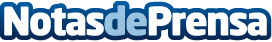 OnTruck alcanza los 100 empleados en 2 años y prevé contratar más de 120 personas en 2018En los últimos 6 meses ha duplicado su plantilla hasta alcanzar los 100 empleados. El 34% de la plantilla son mujeres, por encima de la media de startups en España, que se sitúa en torno al 20%
Datos de contacto:Nuria RabadánNota de prensa publicada en: https://www.notasdeprensa.es/ontruck-alcanza-los-100-empleados-en-2-anos-y Categorias: Nacional Logística Recursos humanos Dispositivos móviles Industria Automotriz http://www.notasdeprensa.es